Date: ____________________Name: _______________________________	             DOB: ____________________Address for Service: _________________________________     Apt #____________Billing Address (if different from above): _____________________________________________________________________Phone #: ______________________	Social Security #: _____________________	If Renting/Landlord Name & Number: ------------------------------------------------------------------------------------------------------------------------------------------ACH Direct Payment: (automatically gets taken out of your bank account on the 20th of each month)YES     OR       NO    (Please circle one)E-Billing: (where you receive your bill via email monthly)YES    OR     NO(Please circle one)Email Address: ________________________________________I, hereby apply for utility services, for the premises and date listed above, pursuant to the rules and regulations of the Knoxville Water Works to discontinue utility services. My signature below signifies my agreement to pay each bill in a timely manner and I understand that all resources will be used to collect any debt owed to the Knoxville Water Works.__________________________                                                      $_____________/LOCSignature of Account Holder 				                    Deposit AmountDeposit will be refunded to your Knoxville Water Works account after 12 full months of paying on time WITHOUT any penalties.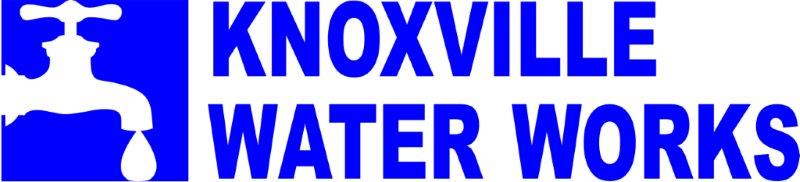           Application for Utility Services